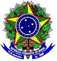 MINISTÉRIO DA EDUCAÇÃO
INSTITUTO FEDERAL DE EDUCAÇÃO, CIÊNCIA E TECNOLOGIA DA PARAÍBA
DIRETORIA GERAL DE GESTÃO DE PESSOAS Cidade/ UF, dia de mês de ano________________________________________
   Assinatura do(a) Servidor(a) RequerenteREQUERIMENTO DE SOLICITAÇÃO DE PARTICIPAÇÃO EM 
TREINAMENTO REGULARMENTE INSTITUÍDOPrezada chefia imediata, venho requerer participação em Treinamento Regularmente Instituído, previsto no Decreto n°. 9.991/2019, conforme informações apresentadas abaixo.Prezada chefia imediata, venho requerer participação em Treinamento Regularmente Instituído, previsto no Decreto n°. 9.991/2019, conforme informações apresentadas abaixo.Prezada chefia imediata, venho requerer participação em Treinamento Regularmente Instituído, previsto no Decreto n°. 9.991/2019, conforme informações apresentadas abaixo.Prezada chefia imediata, venho requerer participação em Treinamento Regularmente Instituído, previsto no Decreto n°. 9.991/2019, conforme informações apresentadas abaixo.Prezada chefia imediata, venho requerer participação em Treinamento Regularmente Instituído, previsto no Decreto n°. 9.991/2019, conforme informações apresentadas abaixo.Prezada chefia imediata, venho requerer participação em Treinamento Regularmente Instituído, previsto no Decreto n°. 9.991/2019, conforme informações apresentadas abaixo.Prezada chefia imediata, venho requerer participação em Treinamento Regularmente Instituído, previsto no Decreto n°. 9.991/2019, conforme informações apresentadas abaixo.1. Identificação:1. Identificação:1. Identificação:1. Identificação:1. Identificação:1. Identificação:1. Identificação:Servidor(a) requerente: Servidor(a) requerente: Servidor(a) requerente: Servidor(a) requerente: Servidor(a) requerente: Servidor(a) requerente: Servidor(a) requerente: Cargo:Cargo:Cargo:Responde por Cargo de Direção (CD) ou Função de Gratificada (FG)?Sim (  )    Não (  )Responde por Cargo de Direção (CD) ou Função de Gratificada (FG)?Sim (  )    Não (  )Responde por Cargo de Direção (CD) ou Função de Gratificada (FG)?Sim (  )    Não (  )Responde por Cargo de Direção (CD) ou Função de Gratificada (FG)?Sim (  )    Não (  )Unidade de lotação: Unidade de lotação: Unidade de lotação: Setor de lotação:Setor de lotação:Setor de lotação:Setor de lotação:2. Sobre o afastamento2. Sobre o afastamento2. Sobre o afastamento2. Sobre o afastamento2. Sobre o afastamento2. Sobre o afastamento2. Sobre o afastamentoPeríodo(s) do Treinamento Regularmente Instituído:
Especificar dias e horários em que o servidor precisará se ausentar das suas atividades laborais.Período(s) do Treinamento Regularmente Instituído:
Especificar dias e horários em que o servidor precisará se ausentar das suas atividades laborais.Período(s) do Treinamento Regularmente Instituído:
Especificar dias e horários em que o servidor precisará se ausentar das suas atividades laborais.Período(s) do Treinamento Regularmente Instituído:
Especificar dias e horários em que o servidor precisará se ausentar das suas atividades laborais.Período(s) do Treinamento Regularmente Instituído:
Especificar dias e horários em que o servidor precisará se ausentar das suas atividades laborais.Período(s) do Treinamento Regularmente Instituído:
Especificar dias e horários em que o servidor precisará se ausentar das suas atividades laborais.Período(s) do Treinamento Regularmente Instituído:
Especificar dias e horários em que o servidor precisará se ausentar das suas atividades laborais.3. Informações sobre o Treinamento:3. Informações sobre o Treinamento:3. Informações sobre o Treinamento:3. Informações sobre o Treinamento:3. Informações sobre o Treinamento:3. Informações sobre o Treinamento:3. Informações sobre o Treinamento:Nome da ação:Nome da ação:Nome da ação:Nome da ação:Nome da ação:Nome da ação:Nome da ação:Necessidade prevista no PDP:Necessidade prevista no PDP:Necessidade prevista no PDP:Necessidade prevista no PDP:Necessidade prevista no PDP:Necessidade prevista no PDP:Necessidade prevista no PDP:Local da ação de desenvolvimento (se ação presencial)Local da ação de desenvolvimento (se ação presencial)Local da ação de desenvolvimento (se ação presencial)Local da ação de desenvolvimento (se ação presencial)Local da ação de desenvolvimento (se ação presencial)Local da ação de desenvolvimento (se ação presencial)Local da ação de desenvolvimento (se ação presencial)Instituição promotora: Instituição promotora: Instituição promotora: Instituição promotora: Instituição promotora: Instituição promotora: Instituição promotora: Informe se há previsão de custo relacionado diretamente com a ação de desenvolvimento. (o pagamento fica condicionado à disponibilidade financeira e orçamentária da unidade de lotação do requerente)Informe se há previsão de custo relacionado diretamente com a ação de desenvolvimento. (o pagamento fica condicionado à disponibilidade financeira e orçamentária da unidade de lotação do requerente)Informe se há previsão de custo relacionado diretamente com a ação de desenvolvimento. (o pagamento fica condicionado à disponibilidade financeira e orçamentária da unidade de lotação do requerente)Informe se há previsão de custo relacionado diretamente com a ação de desenvolvimento. (o pagamento fica condicionado à disponibilidade financeira e orçamentária da unidade de lotação do requerente)Informe se há previsão de custo relacionado diretamente com a ação de desenvolvimento. (o pagamento fica condicionado à disponibilidade financeira e orçamentária da unidade de lotação do requerente)Informe se há previsão de custo relacionado diretamente com a ação de desenvolvimento. (o pagamento fica condicionado à disponibilidade financeira e orçamentária da unidade de lotação do requerente)Informe se há previsão de custo relacionado diretamente com a ação de desenvolvimento. (o pagamento fica condicionado à disponibilidade financeira e orçamentária da unidade de lotação do requerente)4. Justificativa para o afastamento:4. Justificativa para o afastamento:4. Justificativa para o afastamento:4. Justificativa para o afastamento:4. Justificativa para o afastamento:4. Justificativa para o afastamento:4. Justificativa para o afastamento:Qual o interesse da Administração Pública na ação solicitada, visando o desenvolvimento do(a) servidor(a)? Qual o interesse da Administração Pública na ação solicitada, visando o desenvolvimento do(a) servidor(a)? Qual o interesse da Administração Pública na ação solicitada, visando o desenvolvimento do(a) servidor(a)? Qual o interesse da Administração Pública na ação solicitada, visando o desenvolvimento do(a) servidor(a)? Qual o interesse da Administração Pública na ação solicitada, visando o desenvolvimento do(a) servidor(a)? Qual o interesse da Administração Pública na ação solicitada, visando o desenvolvimento do(a) servidor(a)? Qual o interesse da Administração Pública na ação solicitada, visando o desenvolvimento do(a) servidor(a)? Observações:O presente formulário deve ser anexado ao processo de solicitação de participação em Treinamento Regularmente Instituído juntamente com o termo de compromisso, conforme modelo disponível no portal institucional, e documentos relacionados à finalidade do afastamento, de acordo com a Resolução CONSUPER/REITORIA/IFPB AR n° 02/2024.Observações:O presente formulário deve ser anexado ao processo de solicitação de participação em Treinamento Regularmente Instituído juntamente com o termo de compromisso, conforme modelo disponível no portal institucional, e documentos relacionados à finalidade do afastamento, de acordo com a Resolução CONSUPER/REITORIA/IFPB AR n° 02/2024.Observações:O presente formulário deve ser anexado ao processo de solicitação de participação em Treinamento Regularmente Instituído juntamente com o termo de compromisso, conforme modelo disponível no portal institucional, e documentos relacionados à finalidade do afastamento, de acordo com a Resolução CONSUPER/REITORIA/IFPB AR n° 02/2024.Observações:O presente formulário deve ser anexado ao processo de solicitação de participação em Treinamento Regularmente Instituído juntamente com o termo de compromisso, conforme modelo disponível no portal institucional, e documentos relacionados à finalidade do afastamento, de acordo com a Resolução CONSUPER/REITORIA/IFPB AR n° 02/2024.Observações:O presente formulário deve ser anexado ao processo de solicitação de participação em Treinamento Regularmente Instituído juntamente com o termo de compromisso, conforme modelo disponível no portal institucional, e documentos relacionados à finalidade do afastamento, de acordo com a Resolução CONSUPER/REITORIA/IFPB AR n° 02/2024.Observações:O presente formulário deve ser anexado ao processo de solicitação de participação em Treinamento Regularmente Instituído juntamente com o termo de compromisso, conforme modelo disponível no portal institucional, e documentos relacionados à finalidade do afastamento, de acordo com a Resolução CONSUPER/REITORIA/IFPB AR n° 02/2024.Observações:O presente formulário deve ser anexado ao processo de solicitação de participação em Treinamento Regularmente Instituído juntamente com o termo de compromisso, conforme modelo disponível no portal institucional, e documentos relacionados à finalidade do afastamento, de acordo com a Resolução CONSUPER/REITORIA/IFPB AR n° 02/2024.